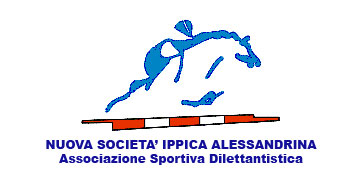 FAMILIARIZZAZIONE CAMPO GARA “STRANEA”GIOVEDI 14 LUGLIO 2022DALLE ORE 08.30 ALLE 11.00DALLE ORE 16.00 ALLE 19.30 VENERDI 15 LUGLIO 2022DALLE ORE 13.00 ALLE 14.00DALLE ORE 19.00 ALLE 20.00